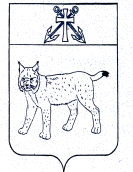 ПРОЕКТАДМИНИСТРАЦИЯ УСТЬ-КУБИНСКОГОМУНИЦИПАЛЬНОГО ОКРУГАПОСТАНОВЛЕНИЕс. Устьеот ____________                                                                                                №______Об утверждении опорной сети автомобильных дорог общего пользования местного значения Усть-Кубинского муниципального округа	В соответствии со ст. 13 Федерального закона от 8 ноября 2007 года № 257-ФЗ «Об автомобильных дорогах и о дорожной деятельности в Российской Федерации и о внесении изменений в отдельные законодательные акты Российской Федерации», государственной программой Вологодской области «Дорожная сеть и транспортное обслуживание в 2021-2025 годах», утвержденной постановлением Правительства Вологодской области от 25 марта 2019 года, на основании ст. 42 Устава округа администрация округаПОСТАНОВЛЯЕТ:	1. Утвердить опорную сеть автомобильных дорог общего пользования местного значения Усть-Кубинского муниципального округа согласно приложению к настоящему постановлению.	2. Настоящее постановление вступает в силу со дня его официального опубликования.Приложение    к постановлению администрации округа от ________ № ______                    Опорная сеть автомобильных дорог общего пользования местного значения Усть-Кубинского муниципального округаГлава округа                                                                                                       И.В. Быков№ п/пНаименование дорогиНаименование дорогиКатегория дороги/ покрытиеКатегория дороги/ покрытиеАдрес объектаАдрес объектаИнвентарный номер объекта/ дата и номер паспорта БТИ/ код автодорогиОбщая площадь, кв.м. /этажность/ протяженность км.Общая площадь, кв.м. /этажность/ протяженность км.с. Богородское – 3,723 кмс. Богородское – 3,723 кмс. Богородское – 3,723 кмс. Богородское – 3,723 кмс. Богородское – 3,723 кмс. Богородское – 3,723 кмс. Богородское – 3,723 кмс. Богородское – 3,723 кмс. Богородское – 3,723 кмс. Богородское – 3,723 км1.11.2улица МолодежнаяпгспгспгсВологодская область, Усть-Кубинский муниципальный округ, с. Богородское1 108 01 07421 108 01 07421 108 01 07420,251.3улица НабережнаягрунтгрунтгрунтВологодская область, Усть-Кубинский муниципальный округ, с. Богородское1 108 01 07491 108 01 07491 108 01 07490,81.4улица ПарковаягрунтгрунтгрунтВологодская область, Усть-Кубинский муниципальный округ, с. Богородское 1 108 01 07381 108 01 07381 108 01 07380,3171.5улица ПолеваяпгспгспгсВологодская область, Усть-Кубинский муниципальный округ, с. Богородское1 108 01 07411 108 01 07411 108 01 07410,1811.6улица РечнаягрунтгрунтгрунтВологодская область, Усть-Кубинский муниципальный округ, с. Богородское 1 108 01 07501 108 01 07501 108 01 07500,231.7улица СельскаягрунтгрунтгрунтВологодская область, Усть-Кубинский муниципальный округ, с.Богородское 1 108 01 07511 108 01 07511 108 01 07510,4151.8улица ЦентральнаяпгспгспгсВологодская область, Усть-Кубинский муниципальный округ, с. Богородское1 108 01 07401 108 01 07401 108 01 07400,531.9улица Школьная пгспгспгсВологодская область, Усть-Кубинский муниципальный округ, с. Богородское1 108 01 07481 108 01 07481 108 01 07480,4д. Порохово – 2,433 кмд. Порохово – 2,433 кмд. Порохово – 2,433 кмд. Порохово – 2,433 кмд. Порохово – 2,433 кмд. Порохово – 2,433 кмд. Порохово – 2,433 кмд. Порохово – 2,433 кмд. Порохово – 2,433 кмд. Порохово – 2,433 км2.1улица ЗеленаяпгспгсВологодская область, Усть-Кубинский муниципальный округ, д. ПороховоВологодская область, Усть-Кубинский муниципальный округ, д. Порохово1 108 010 7881 108 010 7881 108 010 7880,512.2улица ЛеснаяпгспгсВологодская область, Усть-Кубинский муниципальный округ, д. ПороховоВологодская область, Усть-Кубинский муниципальный округ, д. Порохово1 108 010 7891 108 010 7891 108 010 7890,4282.3улица МолодежнаяпгспгсВологодская область, Усть-Кубинский муниципальный округ, д. ПороховоВологодская область, Усть-Кубинский муниципальный округ, д. Порохово1 108 010 7901 108 010 7901 108 010 7900,382.4улица НабережнаяпгспгсВологодская область, Усть-Кубинский муниципальный округ, д. ПороховоВологодская область, Усть-Кубинский муниципальный округ, д. Порохово1 108 010 7871 108 010 7871 108 010 7870,2642.5улица Полеваяпгс/бетпгс/бетВологодская область, Усть-Кубинский муниципальный округ, д. ПороховоВологодская область, Усть-Кубинский муниципальный округ, д. Порохово1 108 010 7911 108 010 7911 108 010 7910,851п. Высокое – 7,225 кмп. Высокое – 7,225 кмп. Высокое – 7,225 кмп. Высокое – 7,225 кмп. Высокое – 7,225 кмп. Высокое – 7,225 кмп. Высокое – 7,225 кмп. Высокое – 7,225 кмп. Высокое – 7,225 кмп. Высокое – 7,225 км3.1Подъезд к банеПодъезд к банепгспгсВологодская область, Усть-Кубинский муниципальный округ, п. ВысокоеВологодская область, Усть-Кубинский муниципальный округ, п. Высокое1 108 010 7801 108 010 7800,1183.2улица Заболотнаяулица ЗаболотнаягрунтгрунтВологодская область, Усть-Кубинский муниципальный округ, п. ВысокоеВологодская область, Усть-Кубинский муниципальный округ, п. Высокое0,23.3улица Заречнаяулица ЗаречнаяпгспгсВологодская область, Усть-Кубинский муниципальный округ, п. ВысокоеВологодская область, Усть-Кубинский муниципальный округ, п. Высокое1 108 010 7811 108 010 7811,5083.4улица Зеленаяулица ЗеленаяпгспгсВологодская область, Усть-Кубинский муниципальный округ, п. ВысокоеВологодская область, Усть-Кубинский муниципальный округ, п. Высокое1 108 010 7831 108 010 7830,4153.5улица Красноармейскаяулица КрасноармейскаяпгспгсВологодская область, Усть-Кубинский муниципальный округ, п. ВысокоеВологодская область, Усть-Кубинский муниципальный округ, п. Высокое1 108 010 7751 108 010 7750,4323.6улица Краснофлотскаяулица КраснофлотскаяпгспгсВологодская область, Усть-Кубинский муниципальный округ, п. ВысокоеВологодская область, Усть-Кубинский муниципальный округ, п. Высокое1 108 010 7781 108 010 7780,3223.7улица Леснаяулица ЛеснаяпгспгсВологодская область, Усть-Кубинский муниципальный округ, п. ВысокоеВологодская область, Усть-Кубинский муниципальный округ, п. Высокое1 108 010 7791 108 010 7790,9243.8улица Молодежнаяулица МолодежнаяпгспгсВологодская область, Усть-Кубинский муниципальный округ, п. ВысокоеВологодская область, Усть-Кубинский муниципальный округ, п. Высокое1 108 010 7851 108 010 7850,243.9улица Набережнаяулица НабережнаягрунтгрунтВологодская область, Усть-Кубинский муниципальный округ, п. ВысокоеВологодская область, Усть-Кубинский муниципальный округ, п. Высокое13.10улица Нагорнаяулица НагорнаяпгспгсВологодская область, Усть-Кубинский муниципальный округ, п. ВысокоеВологодская область, Усть-Кубинский муниципальный округ, п. Высокое1 108 010 7861 108 010 7860,4593.11улица Пионерскаяулица ПионерскаяпгспгсВологодская область, Усть-Кубинский муниципальный округ, п. ВысокоеВологодская область, Усть-Кубинский муниципальный округ, п. Высокое1 108 010 7821 108 010 7820,2353.12улица Профсоюзнаяулица ПрофсоюзнаяпгспгсВологодская область, Усть-Кубинский муниципальный округ, п. ВысокоеВологодская область, Усть-Кубинский муниципальный округ, п. Высокое1 108 010 7771 108 010 7770,2623.13улица Садоваяулица СадоваягрунтгрунтВологодская область, Усть-Кубинский муниципальный округ, п. ВысокоеВологодская область, Усть-Кубинский муниципальный округ, п. Высокое1 108 010 7761 108 010 7760,283.14улица Школьнаяулица ШкольнаяпгспгсВологодская область, Усть-Кубинский муниципальный округ, п. ВысокоеВологодская область, Усть-Кубинский муниципальный округ, п. Высокое1 108 010 7841 108 010 7840,83с. Бережное – 5,163 кмс. Бережное – 5,163 кмс. Бережное – 5,163 кмс. Бережное – 5,163 кмс. Бережное – 5,163 кмс. Бережное – 5,163 кмс. Бережное – 5,163 кмс. Бережное – 5,163 кмс. Бережное – 5,163 кмс. Бережное – 5,163 км4.1переулок Прибрежныйпереулок ПрибрежныйгрунтгрунтВологодская область, Усть-Кубинский муниципальный округ, с. БережноеВологодская область, Усть-Кубинский муниципальный округ, с. Бережное0,054.2улица Ветерановулица ВетерановгрунтгрунтВологодская область, Усть-Кубинский муниципальный округ, с. БережноеВологодская область, Усть-Кубинский муниципальный округ, с. Бережное0,64.3улица Заречнаяулица ЗаречнаяпгспгсВологодская область, Усть-Кубинский муниципальный округ, с. Бережное Вологодская область, Усть-Кубинский муниципальный округ, с. Бережное 1 108 010 8421 108 010 8420,34.4улица Зеленаяулица ЗеленаяпгспгсВологодская область, Усть-Кубинский муниципальный округ, с. БережноеВологодская область, Усть-Кубинский муниципальный округ, с. Бережное1 108 010 8401 108 010 8400,144.5улица Луговаяулица ЛуговаягрунтгрунтВологодская область, Усть-Кубинский муниципальный округ, с. БережноеВологодская область, Усть-Кубинский муниципальный округ, с. Бережное1 108 010 8411 108 010 8410,184.6улица Мираулица МирапгспгсВологодская область, Усть-Кубинский муниципальный округ, с. БережноеВологодская область, Усть-Кубинский муниципальный округ, с. Бережное1 108 010 8381 108 010 8380,5754.7улица Молодежнаяулица МолодежнаяпгспгсВологодская область, Усть-Кубинский муниципальный округ, с. БережноеВологодская область, Усть-Кубинский муниципальный округ, с. Бережное1 108 010 8361 108 010 8360,44.8улица Молчановаулица МолчановагрунтгрунтВологодская область, Усть-Кубинский муниципальный округ, с. БережноеВологодская область, Усть-Кубинский муниципальный округ, с. Бережное0,174.9улица Набережнаяулица НабережнаяпгспгсВологодская область, Усть-Кубинский муниципальный округ, с. БережноеВологодская область, Усть-Кубинский муниципальный округ, с. Бережное1 108 010 8291 108 010 8291,4194.10улица Новаяулица НоваяпгспгсВологодская область, Усть-Кубинский муниципальный округ, с. БережноеВологодская область, Усть-Кубинский муниципальный округ, с. Бережное1 108 010 8391 108 010 8390,3274.11улица Профсоюзнаяулица ПрофсоюзнаяпгспгсВологодская область, Усть-Кубинский муниципальный округ, с. БережноеВологодская область, Усть-Кубинский муниципальный округ, с. Бережное1 108 010 8371 108 010 8370,4334.12улица Советскаяулица СоветскаяпгспгсВологодская область, Усть-Кубинский муниципальный округ, с. БережноеВологодская область, Усть-Кубинский муниципальный округ, с. Бережное1 108 010 8431 108 010 8430,184.13улица Совхознаяулица СовхознаягрунтгрунтВологодская область, Усть-Кубинский муниципальный округ, с. БережноеВологодская область, Усть-Кубинский муниципальный округ, с. Бережное1 108 010 8351 108 010 8350,1174.14улица Школьнаяулица ШкольнаягрунтгрунтВологодская область, Усть-Кубинский муниципальный округ, с. БережноеВологодская область, Усть-Кубинский муниципальный округ, с. Бережное1 108 010 8341 108 010 8340,1124.15улица Южнаяулица ЮжнаягрунтгрунтВологодская область, Усть-Кубинский муниципальный округ, с. БережноеВологодская область, Усть-Кубинский муниципальный округ, с. Бережное0,16д. Королиха – 1,16 кмд. Королиха – 1,16 кмд. Королиха – 1,16 кмд. Королиха – 1,16 кмд. Королиха – 1,16 кмд. Королиха – 1,16 кмд. Королиха – 1,16 кмд. Королиха – 1,16 кмд. Королиха – 1,16 кмд. Королиха – 1,16 км5.1улица Молодежнаяулица МолодежнаяпгспгсВологодская область, Усть-Кубинский муниципальный округ, д. КоролихаВологодская область, Усть-Кубинский муниципальный округ, д. Королиха1 108 010 8161 108 010 8160,55.2улица Пионерскаяулица ПионерскаягрунтгрунтВологодская область, Усть-Кубинский муниципальный округ, д. КоролихаВологодская область, Усть-Кубинский муниципальный округ, д. Королиха0,365.3улица Центральнаяулица ЦентральнаяпгспгсВологодская область, Усть-Кубинский муниципальный округ, д. КоролихаВологодская область, Усть-Кубинский муниципальный округ, д. Королиха1 108 010 8171 108 010 8170,3с. Заднее – 4,643 кмс. Заднее – 4,643 кмс. Заднее – 4,643 кмс. Заднее – 4,643 кмс. Заднее – 4,643 кмс. Заднее – 4,643 кмс. Заднее – 4,643 кмс. Заднее – 4,643 кмс. Заднее – 4,643 кмс. Заднее – 4,643 км6.1улица Дальняяулица ДальняяпгспгсВологодская область, Усть-Кубинский муниципальный округ, с. ЗаднееВологодская область, Усть-Кубинский муниципальный округ, с. Заднее1 108 010 8081 108 010 8080,36.2улица Зеленаяулица ЗеленаяпгспгсВологодская область, Усть-Кубинский муниципальный округ, с. ЗаднееВологодская область, Усть-Кубинский муниципальный округ, с. Заднее1 108 010 8021 108 010 8020,0976.3улица Леснаяулица ЛеснаяпгспгсВологодская область, Усть-Кубинский муниципальный округ, с. ЗаднееВологодская область, Усть-Кубинский муниципальный округ, с. Заднее1 108 010 8051 108 010 8050,0966.4улица Молодежнаяулица МолодежнаяпгспгсВологодская область, Усть-Кубинский муниципальный округ, с. ЗаднееВологодская область, Усть-Кубинский муниципальный округ, с. Заднее1 108 010 8001 108 010 8000,5016.5улица Новаяулица НоваяпгспгсВологодская область, Усть-Кубинский муниципальный округ, с. ЗаднееВологодская область, Усть-Кубинский муниципальный округ, с. Заднее1 108 010 7931 108 010 7930,26.6улица Ожерелковаулица ОжерелковапгспгсВологодская область, Усть-Кубинский муниципальный округ, с. ЗаднееВологодская область, Усть-Кубинский муниципальный округ, с. Заднее1 108 010 8091 108 010 8090,3256.7улица Подгорнаяулица ПодгорнаяпгспгсВологодская область, Усть-Кубинский муниципальный округ, с. ЗаднееВологодская область, Усть-Кубинский муниципальный округ, с. Заднее1 108 010 7961 108 010 7960,1816.8улица Подлеснаяулица ПодлеснаягрунтгрунтВологодская область, Усть-Кубинский муниципальный округ, с. ЗаднееВологодская область, Усть-Кубинский муниципальный округ, с. Заднее1 108 010 8031 108 010 8030,36.9улица Почтоваяулица ПочтоваяпгспгсВологодская область, Усть-Кубинский муниципальный округ, с. ЗаднееВологодская область, Усть-Кубинский муниципальный округ, с. Заднее1 108 010 8041 108 010 8040,3126.10улица Профсоюзнаяулица ПрофсоюзнаяпгспгсВологодская область, Усть-Кубинский муниципальный округ, с. ЗаднееВологодская область, Усть-Кубинский муниципальный округ, с. Заднее1 108 010 8071 108 010 8070,1376.11улица Севернаяулица СевернаяасфасфВологодская область, Усть-Кубинский муниципальный округ, с. ЗаднееВологодская область, Усть-Кубинский муниципальный округ, с. Заднее1 108 010 7991 108 010 7990,2156.12улица Советскаяулица СоветскаяпгспгсВологодская область, Усть-Кубинский муниципальный округ, с. ЗаднееВологодская область, Усть-Кубинский муниципальный округ, с. Заднее1 108 010 8101 108 010 8100,316.13улица Совхознаяулица Совхознаяпгс/бетпгс/бетВологодская область, Усть-Кубинский муниципальный округ, с. ЗаднееВологодская область, Усть-Кубинский муниципальный округ, с. Заднее1 108 010 7971 108 010 7970,1466.14улица Старая школаулица Старая школагрунтгрунтВологодская область, Усть-Кубинский муниципальный округ, с. ЗаднееВологодская область, Усть-Кубинский муниципальный округ, с. Заднее1 108 010 7981 108 010 7980,36.15улица Школьнаяулица ШкольнаяасфасфВологодская область, Усть-Кубинский муниципальный округ, с. ЗаднееВологодская область, Усть-Кубинский муниципальный округ, с. Заднее1 108 010 7951 108 010 7950,376.16улица Южнаяулица ЮжнаяпгспгсВологодская область, Усть-Кубинский муниципальный округ, с. ЗаднееВологодская область, Усть-Кубинский муниципальный округ, с. Заднее1 108 010 8011 108 010 8010,16.17улица Яковлеваулица Яковлевапгс/асфпгс/асфВологодская область, Усть-Кубинский муниципальный округ, с. ЗаднееВологодская область, Усть-Кубинский муниципальный округ, с. Заднее1 108 010 8061 108 010 8060,753с. Никольское – 2,917 кмс. Никольское – 2,917 кмс. Никольское – 2,917 кмс. Никольское – 2,917 кмс. Никольское – 2,917 кмс. Никольское – 2,917 кмс. Никольское – 2,917 кмс. Никольское – 2,917 кмс. Никольское – 2,917 кмс. Никольское – 2,917 км7.1улица Заречнаяулица ЗаречнаяпгспгсВологодская область, Усть-Кубинский муниципальный округ, с. НикольскоеВологодская область, Усть-Кубинский муниципальный округ, с. Никольское1 108 010 8181 108 010 8180,5037.2улица Колхознаяулица КолхознаяпгспгсВологодская область, Усть-Кубинский муниципальный округ, с. НикольскоеВологодская область, Усть-Кубинский муниципальный округ, с. Никольское1 108 010 8201 108 010 8200,3757.3улица Молодежнаяулица МолодежнаяпгспгсВологодская область, Усть-Кубинский муниципальный округ, с. НикольскоеВологодская область, Усть-Кубинский муниципальный округ, с. Никольское1 108 010 8211 108 010 8210,3737.4улица Набережнаяулица НабережнаяпгспгсВологодская область, Усть-Кубинский муниципальный округ, с. НикольскоеВологодская область, Усть-Кубинский муниципальный округ, с. Никольское1 108 010 8191 108 010 8190,3247.5улица Новаяулица НоваяпгспгсВологодская область, Усть-Кубинский муниципальный округ, с. НикольскоеВологодская область, Усть-Кубинский муниципальный округ, с. Никольское1 108 010 8271 108 010 8270,2487.6улица Окружнаяулица ОкружнаяпгспгсВологодская область, Усть-Кубинский муниципальный округ, с. НикольскоеВологодская область, Усть-Кубинский муниципальный округ, с. Никольское1 108 010 8221 108 010 8220,47.7улица Садоваяулица СадоваяпгспгсВологодская область, Усть-Кубинский муниципальный округ, с. НикольскоеВологодская область, Усть-Кубинский муниципальный округ, с. Никольское1 108 010 8281 108 010 8280,694ИТОГО: 27,264 кмИТОГО: 27,264 кмИТОГО: 27,264 кмИТОГО: 27,264 кмИТОГО: 27,264 кмИТОГО: 27,264 кмИТОГО: 27,264 кмИТОГО: 27,264 кмИТОГО: 27,264 кмИТОГО: 27,264 км